From: 
Sent: Wednesday, October 13, 2021 11:04 AM
To: 
Subject: RE: obj.č.399 - akceptaceDobrý den,Předmětnou objednávku s číslem 399 akceptujeme za podmínek stanovených v objednávce a v hodnotě ve výši 165 000,- Kč bez DPH. Termín dodání do 18.10.2021V příloze zasílám potvrzenou objednávku.S pozdravem a přáním hezkého dneObchodní odd./marketingVULKAN-Medical,a.s.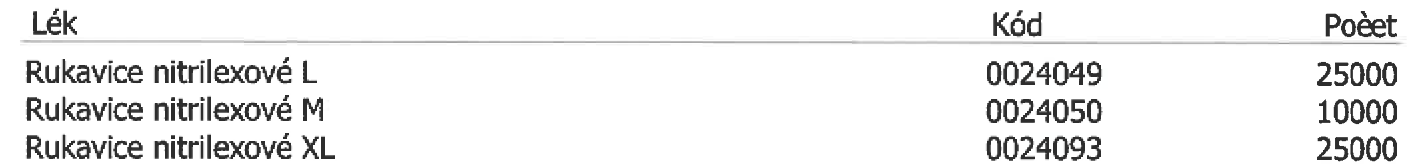 